Communications PlanMembership Plan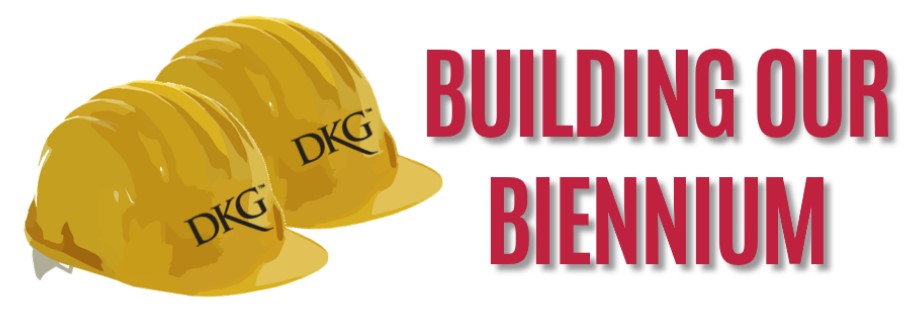 ChapterPlanning Template for 2022-2023One new or different thing our chapter will try this year:Meeting DateMeeting LocationCeremony Induction       Installation       Necrology       Other Induction       Installation       Necrology       Other Induction       Installation       Necrology       Other Induction       Installation       Necrology       OtherProgramBased on Purpose:ProjectInspirationHostessesOtherMeeting DateMeeting LocationCeremony Induction       Installation       Necrology       Other Induction       Installation       Necrology       Other Induction       Installation       Necrology       Other Induction       Installation       Necrology       OtherProgramBased on Purpose:ProjectInspirationHostessesOtherMeeting DateMeeting LocationCeremony Induction       Installation       Necrology       Other Induction       Installation       Necrology       Other Induction       Installation       Necrology       Other Induction       Installation       Necrology       OtherProgramBased on Purpose:ProjectInspirationHostessesOtherMeeting DateMeeting LocationCeremony Induction       Installation       Necrology       Other Induction       Installation       Necrology       Other Induction       Installation       Necrology       Other Induction       Installation       Necrology       OtherProgramBased on Purpose:ProjectInspirationHostessesOtherMeeting DateMeeting LocationCeremony Induction       Installation       Necrology       Other Induction       Installation       Necrology       Other Induction       Installation       Necrology       Other Induction       Installation       Necrology       OtherProgramBased on Purpose:ProjectInspirationHostessesOtherTYPE OF COMMUNICATIONFREQUENCY/UPDATE TARGET AUDIENCEDISTRIBUTION/ MARKETING PLANPERSON RESPONSIBLEEVALUATIONChapter newsletterChapter news releasesChapter websiteChapter use of social media:FacebookTwitterInstagram____________________GSO communications:GSO NewsMemo from MissyDKG Under the DomeEmail alertsFacebookDKG communications:DKG NewsDKGSI BlogspotGet Connected!FacebookOne new or different thing your chapter will try this year:PLAN FOR RECRUITING NEW MEMBERSPLAN FOR RECAPTURING DROPPED MEMBERSPLAN FOR RETAINING CURRENT MEMBERSOne new or different thing your chapter will try this year: